Меры пожарной безопасности в осенне-зимний период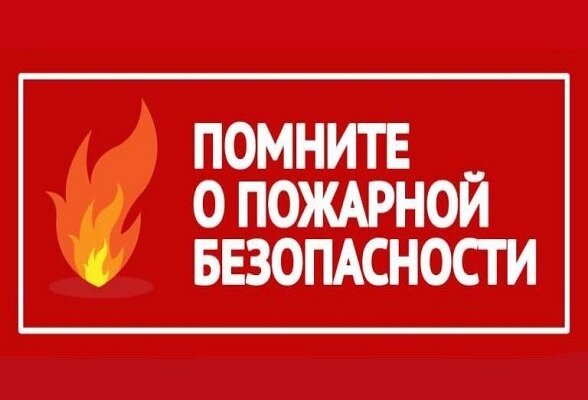 С приходом холодов наступает и осенне-зимний пожароопасный период. Статистика показывает, что наибольшее число пожаров в это время происходит в жилом секторе. Основной причиной происходящих в этот период пожаров, является человеческий фактор.С наступлением осенне-зимнего периода соблюдайте меры пожарной безопасности:отремонтируйте электропроводку, неисправные выключатели, розетки;отопительные электрические приборы, плиты содержите в исправном состоянии, подальше от штор и мебели на несгораемых подставках;не допускайте включения в одну сеть электроприборов повышенной мощности, это приводит к перегрузке в электросети;не применяйте самодельные электронагревательные приборы;перед уходом из дома проверяйте выключение газового и электрического оборудования;не оставляйте детей без присмотра;курите в строго отведённых местах;своевременно ремонтируйте отопительные печи;очистите дымоходы от сажи;заделайте трещины в кладке печи и дымовой трубе глиняно-песчаным раствором, оштукатурьте и побелите;на полу перед топочной дверкой прибейте металлический лист;не допускайте перекала отопительной печи;не растапливайте печь легко воспламеняющимися жидкостями.ПРАВИЛА ПОЖАРНОЙ БЕЗОПАСНОСТИ В ПЕРИОД ОТОПИТЕЛЬНОГО СЕЗОНАПожарная безопасность при топке печей, используемых как на предприятиях, так и других объектах, определяется рядом мер, регламентируемых Постановлением Правительства РФ от 16.09.2020 № 1479 «Об утверждении Правил противопожарного режима в Российской Федерации».В домах с печным отоплением и банях около 50% всех пожаров происходит из-за неисправного состояния печей, труб и небрежной топки. Чтобы избежать беды, необходимо выполнять элементарные правила пожарной безопасности.Перед началом отопительного сезона необходимо проверить печи, котельные, теплогенераторные и калориферные установки, другие отопительные приборы и системы, которые вы используете для отопления своего дома. Не эксплуатируйте неисправные печи и другие отопительные приборы - это может привести к трагедии!Помните, что используемые вами печи и другие отопительные приборы должны иметь установленные нормами противопожарные разделки (отступки) от горючих конструкций, а также предтопочный лист без прогаров и повреждений размером не менее 0,5 х 0,7 м.Необходимо очищать дымоходы и печи от сажи не только перед началом, но и в течение всего отопительного сезона.При эксплуатации печного отопления запрещается: оставлять без присмотра топящиеся печи, а также поручать надзор за ними малолетним детям; располагать топливо, другие горючие вещества и материалы на предтопочном листе; применять для розжига печей бензин, керосин, дизельное топливо и другие легковоспламеняющиеся и горючие жидкости.Запрещено топить углём, коксом и газом печи, непредназначенные для этих видов топлива. Не используйте вентиляционные и газовые каналы в качестве дымоходов. Не перекаливайте печь. Зола и шлак, выгребаемые из топок, должны быть пролиты водой и удалены в специально отведённое для них безопасное место.На чердаках все дымовые трубы и стены, в которых проходят дымовые каналы, должны быть отштукатурены и побелены.Будьте предельно внимательны и осторожны при обращении с огнём. Соблюдайте правила пожарной безопасности в быту. Берегите свои жизни, дома и имущество от пожара!При пожаре звоните по номерам: «01», «112».